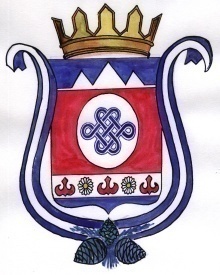 ПОСТАНОВЛЕНИЕ                                                               JОП30 августа 2018  года  № 72                                              с. КамлакО внесении изменений  и дополнений в Постановление № 7 от 08.02.2018 года «Об утверждении административного регламента исполнения муниципальной функции «Осуществление муниципального земельного контроля в отношении юридических лиц и индивидуальных предпринимателей в границах муниципального образования Камлакское сельское поселение»     В соответствии с Заключением  Государственно-правового управления № 759 от 09.08.2018 года на постановление сельской администрации Камлакского сельского поселения Шебалинского района Республики Алтай  от 08 февраля 2018 года № 7 «Об утверждении административного регламента исполнения муниципальной функции «Осуществление муниципального земельного контроля в отношении юридических лиц и индивидуальных предпринимателей в границах муниципального образования Камлакское сельское поселение»,  руководствуясь Федеральным законом от 06.10.2003 № 131-ФЗ «Об общих принципах организации местного самоуправления в Российской Федерации», Уставом МО Камлакское сельское поселение, ПОСТАНОВЛЯЮ:1. Внести в Постановление № 7 от 08.02.2018 года «Об утверждении административного регламента исполнения муниципальной функции «Осуществление муниципального земельного контроля в отношении юридических лиц и индивидуальных предпринимателей в границах муниципального образования Камлакское сельское поселение» следующие изменения и дополнения:- в пункте 2 слова «на информационном стенде в Администрации МО Камлакское сельское поселение и на официальном сайте МО «Шебалинский район» заменить словами «в соответствии с п.7 ст. 48 Устава МО Камлакское сельское поселение»;  - дополнить статью 1 пунктом 1.11.1 следующего содержания:а) при проведении проверок юридические лица обязаны обеспечить присутствие руководителей, иных должностных лиц или уполномоченных представителей юридических лиц; индивидуальные предприниматели обязаны присутствовать или обеспечить присутствие уполномоченных представителей, ответственных за организацию и проведение мероприятий по выполнению обязательных требований и требований, установленных муниципальными правовыми актами;б)  юридические лица, их руководители, иные должностные лица или уполномоченные представители юридических лиц, индивидуальные предприниматели, их уполномоченные представители, допустившие нарушение Федерального закона от 26 декабря 2008 года № 294-ФЗ «О защите прав юридических лиц и индивидуальных предпринимателей при осуществлении государственного контроля (надзора) и муниципального контроля», необоснованно  препятствующие проведению проверок, уклоняющиеся от проведения проверок и (или) не исполняющие в установленный срок предписаний об установлении выявленных нарушений обязательных требований или требований, установленных муниципальными правовыми актами, несут ответственность в соответствии с законодательством Российской Федерации.2. Обнародовать настоящее Постановление в соответствии с п.7 ст. 48 Устава МО Камлакское сельское поселение.3.  Контроль за исполнением настоящего Постановления оставляю за собой.Глава МО Камлакское сельское поселение: _______________ И.И. Арндт